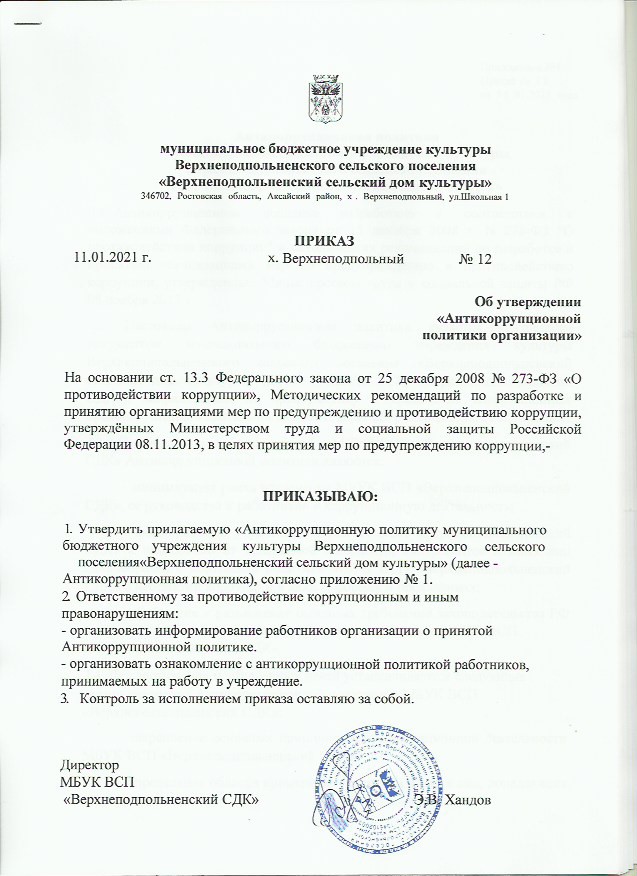 Приложение №1 Приказ № 9от 09.01.2018 годаАнтикоррупционная политика муниципального бюджетного учреждения культуры Верхнеподпольненского сельского поселения «Верхнеподпольненский сельский дом культуры»Антикоррупционная политика разработана в соответствии с положениями Федерального закона от 25 декабря 2008 г. N 273-ФЗ "О противодействии коррупции" и методических рекомендаций по разработке и принятию организациями мер по предупреждению и противодействию коррупции, утвержденных Министерством труда и социальной защиты РФ 08 ноября 2013 г.Настоящая Антикоррупционная политика является внутренним документом муниципального бюджетного учреждения культуры Верхнеподпольненского сельского поселения «Верхнеподпольненский сельский дом культуры» (далее - МБУК ВСП «Верхнеподпольненский СДК»), направленным на профилактику и пресечение коррупционных правонарушений в деятельности МБУК ВСП «Верхнеподпольненский СДК».Основными целями внедрения в МБУК ВСП «Верхнеподпольненский СДК» Антикоррупционной политики являются:минимизация риска вовлечения МБУК ВСП «Верхнеподпольненский СДК», ее руководства и работников в коррупционную деятельность; формирование у работников МБУК ВСП «Верхнеподпольненский СДК» и независимо от занимаемой должности, контрагентов и иных лиц единообразного понимания политики МБУК ВСП «Верхнеподпольненский СДК» о неприятии коррупции в любых формах и проявлениях;обобщение и разъяснение основных требований законодательства РФ в области противодействия коррупции, применяемых в МБУК ВСП«Верхнеподпольненский СДК».<►Для достижения поставленных целей устанавливаются следующие задачи внедрения Антикоррупционной политики в МБУК ВСП «Верхнеподпольненский СДК»:закрепление основных принципов антикоррупционной деятельности МБУК ВСП «Верхнеподпольненский СДК»;определение области применения Политики и круга лиц, попадающих под ее действие;определение области применения Политики и круга лиц, попадающих под ее действие;*определение должностных лиц МБУК ВСП «Верхнеподпольненский СДК»,ответственных за реализацию Антикоррупционной политики;определение и закрепление обязанностей работников и Организации, связанных с предупреждением и противодействием коррупции;установление перечня реализуемых МБУК ВСП «Верхнеподпольненский СДК» антикоррупционных мероприятий, стандартов и процедур, и порядка их выполнения (применения);закрепление ответственности сотрудников МБУК ВСП «Верхнеподпольненский СДК» зд несоблюдение требований Антикоррупционной политики.Используемые в Антикоррупционной политике понятия иопределенияКоррупция - злоупотребление служебным положением, дача взятки, получение взятки, злоупотребление полномочиями, коммерческий подкуп либо иное незаконное использование физическим лицом своего должностного положения вопреки законным интересам общества и государства в целях получения выгоды в виде денег, ценностей, иного имущества или услуг имущественного характера, иных имущественных прав для себя или для третьих лиц либо незаконное предоставление такой выгоды указанному лицу другими физическими лицами. Коррупцией также является совершение перечисленных деяний от имени или в интересах юридического лица (пункт 1 статьи 1 Федерального закона от 25 декабря 2008 г. № 273-ФЗ «О противодействии коррупции»).Антикоррупционная пропаганда - это целенаправленная деятельность широкого круга субъектов противодействия коррупции.Противодействие коррупции - деятельность федеральных органов государственной власти, органов государственной власти субъектов Российской Федерации, органов местного самоуправления, институтов гражданского общества, организаций и физических лиц в пределах их полномочий (пункт 2 статьи 1 Федерального закона от 25 декабря 2008 г. № 273-ФЗ «О противодействии коррупции»):а) по предупреждению коррупции, в том числе по выявлению и последующему устранению причин коррупции (профилактика коррупции);б) по выявлению, предупреждению, пресечению, раскрытию и расследованию коррупционных правонарушений (борьба с коррупцией);в) по минимизации и (или) ликвидации последствие коррупционных правонарушений.Организация - юридическое лицо независимо от формы собственности, организационно-правовой формы и отраслевой принадлежности.Контрагент - любое российское или иностранное юридическое, илифизическое лицо, с которым организация вступает в договорные отношения, за исключением трудовых отношений.Взятка - получение должностным лицом, иностранным должностным лицом либо должностным лицом публичной международной организации лично или через посредника денег, ценных бумаг, иного имущества либо в виде незаконных оказания ему услуг имущественного характера, предоставления иных имущественных прав за совершение действий (бездействие) в пользу взяткодателя или представляемых им лиц, если такие действия (бездействие) входят в служебные полномочия должностного лица либо если оно в силу должностного положения может способствовать таким действиям (бездействию), а равно за общее покровительство или попустительство по службе.Коммерческий подкуп - незаконные передача лицу, выполняющему управленческие функции в коммерческой или иной организации, денег, ценных бумаг, иного имущества, оказание ему услуг имущественного характера, предоставление иных имущественных прав за совершение действий (бездействие) в интересах дающего в связи с занимаемым этим лицом служебным положением (часть 1 статьи 204 Уголовного кодекса Российской Федерации).Конфликт интересов - ситуация, при которой личная заинтересованность (прямая или косвенная) работника (представителя организации) влияет или может повлиять на надлежащее исполнение им должностных (трудовых) обязанностей и при которой возникает или может возникнуть противоречие между личной заинтересованностью работника (представителя организации) и правами и законными интересами организации, способное привести к причинению вреда правам и законным интересам, имуществу и (или) деловой репутации организации, работником (представителем организации) которой он является.Личная заинтересованность работника (представителя организации)- заинтересованность работника (представителя организации), связанная с возможностью получения работником (представителем организации) при исполнении должностных обязанностей доходов в виде денег, ценностей, иного имущества или услуг имущественного характера, иных имущественных прав для себя или для третьих лиц.Основные принципы антикоррупционной деятельности МБУК ВСП«Верхнеподпольненский  СДК»В соответствии со ст. 3 Федерального закона от 25 декабря 2008 г. N 273- ФЗ "О противодействии коррупции" противодействие коррупции в Российской Федерации основывается на следующих основных принципах:признание, обеспечение и защита основных прав и свобод человека и гражданина;законность;публичность и открытость деятельности государственных органов и органов местного самоуправления;неотвратимость ответственности за совершение коррупционных правонарушений;комплексное использование политических, организационных, информационно-пропагандистских, социально-экономических, правовых, специальных и иных мер;приоритетное применение мер по предупреждению коррупции;сотрудничество государства с институтами гражданского общества, международными организациями и физическими лицами.Система мер противодействия коррупции в МБУК ВСП «Верхнеподпольненский СДК» основывается на следующих принципах:а) Принцип соответствия Антикоррупционной политики МБУК ВСП«Верхнеподпольненский СДК» действующему законодательству и общепринятым нормам: соответствие реализуемых антикоррупционных мероприятий Конституции РФ, заключенным Российской Федерацией международным договорам, Федеральному закону от 25 декабря 2008 г. N 273-ФЗ "О противодействии коррупции" и иным нормативным правовым актам, применяемым к МБУК ВСП «Верхнеподпольненский СДК».б) Принцип личного примера руководства МБУК ВСП «Верхнеподпольненский СДК»: руководство МБУК ВСП «Верхнеподпольненский СДК» должно формировать этический стандарт непримиримого отношения к любым формам и проявлениям коррупции на всех уровнях, подавая пример своим поведением.в) Принцип вовлеченности работников: активное участие работников МБУК ВСП «Верхнеподпольненский СДК» независимо от должности в формировании и реализации антикоррупционных стандартов и процедур.г) Принцип   нулевой   толерантности:   неприятие   в   МБУК   ВСП«Верхнеподпольненский СДК» коррупции в любых формах и проявлениях.д) Принцип соразмерности антикоррупционных процедур риску коррупции: разработка и выполнение комплекса мероцриятий, позволяющих снизить вероятность вовлечения МБУК ВСП «Верхнеподпольненский СДК», ее руководителей и работников в коррупционную деятельность, осуществляется с учетом степени выявленного риска.е) Принцип периодической оценки рисков: в МБУК ВСП «Верхнеподпольненский СДК» на периодической основе осуществляется выявление и оценкакоррупционных рисков, характерных   для   деятельности   МБУК   ВСП«Верхнеподпольненский СДК» в целом и для отдельных ее подразделений в частности.%ж) Принцип обязательности проверки контрагентов: в МБУК ВСП«Верхнеподпольненский СДК» на постоянной основе осуществляется проверка контрагентов на предмет их терпимости к коррупции, в том числе осуществляется проверка наличия у них собственных антикоррупционных мероприятий или политик, их готовность соблюдать требования настоящей Политики и включать в договоры антикоррупционные условия (оговорки), а также оказывать взаимное содействие для этичного ведения бизнеса и предотвращения коррупции.з) Принцип открытости: информирование контрагентов, партнеров и общественности о принятых в МБУК ВСП «Верхнеподпольненский СДК» антикоррупционных стандартах ведения деятельности.и) Принцип постоянного контроля и регулярного мониторинга: регулярное осуществление мониторинга эффективности внедренных антикоррупционных стандартов и процедур, а также контроля за их исполнением.к) Принцип ответственности и неотвратимости наказания: неотвратимость наказания для работников МБУК ВСП «Верхнеподпольненский СДК» вне зависимости от занимаемой должности, стажа работы и иных условий в случае совершения ими коррупционных правонарушений в связи с исполнением трудовых обязанностей, а также персональная ответственность руководства МБУК ВСП «Верхнеподпольненский СДК» за реализацию внутриорганизационной антикоррупционной политики.Область применения политики и круг лиц, попадающих под ее действиеОсновным кругом лиц, попадающих под действие Политики, являются работники МБУК ВСП «Верхнеподпольненский СДК», находящиеся с ней в трудовых отношениях, вне зависимости от занимаемой должности и выполняемых функций.Положения настоящей Антикоррупционной политики могут распространяться на иных физических и (или) юридических лиц, с которыми МБУК ВСП «Верхнеподпольненский СДК» вступает в договорные отношения, в случае если это закреплено в договорах, заключаемых Организацией с такими лицами.Должностные лица организации, ответственные за реализацию антикоррупционной политикиДиректор МБУК ВСП «Верхнеподпольненский СДК» является ответственным за организацию всех мероприятий, направленных на противодействие коррупции в МБУК ВСП «Верхнеподпольненский СДК».Директор МБУК ВСП «Верхнеподпольненский СДК» исходя из установленных задач, специфики деятельности, штатной численности, организационной структуры МБУК ВСП «Верхнеподпольненский СДК» назначает лицо или несколько лиц, ответственных за реализацию Антикоррупционной политики.Основные обязанности лиц, ответственных за реализацию Антикоррупционной политики:- подготовка	рекомендаций	для	принятия	решений	по	вопросам противодействия коррупции в МБУК ВСП «Верхнеподпольненский СДК»;подготовка предложений, направленных на устранение причин и условий,	порождающих	риск	возникновения	коррупции	в МБУК	ВСП«Верхнеподпольненский СДК»;разработка и утверждение директором МБУК ВСП «Верхнеподпольненский СДК» проектов локальных нормативных актов, направленных на реализацию мер по предупреждению коррупции;проведение контрольных мероприятий, направленных на выявление коррупционных правонарушений работниками организации;организация проведения оценки коррупционных рисков;прием и рассмотрение сообщений о случаях склонения работников к совершению коррупционных правонарушений в интересах или от имени иной организации, а также о случаях совершения коррупционных правонарушений работниками, контрагентами организации или иными лицами;организация работы по заполнению и рассмотрению деклараций о конфликте интересов;организация обучающих мероприятий по вопросам профилактики и противодействия коррупции и индивидуального консультирования работников;оказание содействия уполномоченным представителям контрольно надзорных и правоохранительных органов при проведении ими инспекционных проверок деятельности организации по вопросам предупреждения и противодействия коррупции;оказание содействия уполномоченным представителям правоохранительных органов при проведении мероприятий по пресечению или расследованию коррупционных преступлений, включая оперативно розыскные мероприятия;организация мероприятий по вопросам профилактики и противодействия коррупции;индивидуальное консультирование работников;участие в организации антикоррупционной пропаганды;проведение оценки результатов антикоррупционной работы и подготовка соответствующих отчетных материалов для директора МБУК ВСП «Верхнеподпольненский СДК»организация мероприятий по вопросам закупок и противодействия коррупции;Обязанности работников и организации, связанные с предупреждением и противодействием коррупцииВсе работники вне зависимости от должности и стажа работы в МБУК ВСП «Верхнеподпольненский СДК» в связи с исполнением своих должностных обязанностей должны:руководствоваться положениями настоящей Политики и неукоснительно соблюдать ее принципы и требования;воздерживаться от совершения и (или) участия в совершении коррупционных правонарушений в интересах или от имени МБУК ВСП«Верхнеподпольненский СДК»;воздерживаться от поведения, которое может быть истолковано окружающими как готовность совершить или участвовать в совершении коррупционного правонарушения в интересах или от имени МБУК ВСП«Верхнеподпольненский СДК»;	>незамедлительно	информировать	непосредственного руководителя/лицо, ответственное за реализацию Антикоррупционной политики/руководство МБУК ВСП «Верхнеподпольненский СДК» о случаях склонения работника к совершению коррупционных правонарушений;незамедлительно информировать непосредственного начальника/лицо, ответственное за реализацию Антикоррупционной политики/руководство МБУК ВСП «Верхнеподпольненский СДК» о ставшей известной работнику информации о случаях совершения коррупционных правонарушений другимиработниками, контрагентами МБУК ВСП  «Верхнеподпольненский СДК» или иными лицами;- сообщить непосредственному начальнику или .иному ответственномулицу о возможности возникновения либо возникшем у работника конфликте интересов;Перечень реализуемых организацией антикоррупционных мероприятий, стандартов и процедур и порядок их выполнения (применения)В Антикоррупционную политику предприятия включён перечень мероприятий, которые организация планирует реализовать в целях предупреждения и противодействия коррупции.В качестве приложения к настоящей Политике в МБУК ВСП «Верхнеподпольненский СДК» ежегодно утверждается план реализации антикоррупционных мероприятий с указанием сроков его проведения и ответственного исполнителя.Внедрение стандартов поведения работников МБУК ВСП«Верхнеподпольненский СДК»8.1. В целях внедрения антикоррупционных стандартов поведения среди сотрудников, в МБУК ВСП «Верхнеподпольненский СДК» устанавливаются общие правила и принципы поведения работников, затрагивающие этику деловых отношений и направленные на формирование этичного, добросовестного поведения работников и МБУК ВСП «Верхнеподпольненский СДК» в целом.Такие общие правила и принципы поведения закрепляются в Кодексе этики и служебного поведения работников организации, утвержденном директором МБУК ВСП «Верхнеподпольненский СДК».Выявление и урегулирование конфликта интересов9.1. Своевременное выявление конфликта интересов в деятельности работников МБУК ВСП «Верхнеподпольненский СДК» являетсд одним из ключевых элементов предотвращения коррупционных правонарушений.В целях установления порядка выявления и урегулирования конфликтов интересов, возникающих у работников в ходе выполнения ими трудовых обязанностей, в МБУК ВСП «Верхнеподпольненский СДК» утверждается Положение о конфликте интересов.Правила обмена деловыми подарками и знаками деловогогостеприимства10.1. В целях исключения оказания влияния третьих лиц на деятельностьработников МБУК ВСП «Верхнеподпольненский СДК» при осуществлении ими трудовой деятельности, а также нарушения норм действующего антикоррупционного законодательства РФ, в МБУК ВСП «Верхнеподпольненский, СДК» утверждаются Правила обмена деловыми подарками и знаками делового гостеприимства.Внутренний контроль и аудитФедеральным законом от 6 декабря 2011 г. N 402-ФЗ "О бухгалтерском учете" установлена обязанность для всех организаций осуществлять внутренний контроль хозяйственных операций.Система внутреннего контроля МБУК ВСП «Верхнеподпольненский СДК» и способствует профилактике и выявлению коррупционных правонарушений в деятельности МБУК ВСП «Верхнеподпольненский СДК». При этом наибольший интерес представляет реализация таких задач системы внутреннего контроля и аудита, как обеспечение надежности и достоверности финансовой (бухгалтерской) отчетности МБУК ВСП  «Верхнеподпольненский СДК» и обеспечение соответствия деятельности МБУК ВСП «Верхнеподпольненский СДК» требованиям нормативных правовых актов и локальных нормативных актов Организации. Для этого система внутреннего контроля и аудита учитывает требования Антикоррупционной политики, реализуемой МБУК ВСП «Верхнеподпольненский СДК», в том числе:проверка соблюдения различных организационных процедур и правил деятельности, которые значимы с точки зрения работы по профилактике и предупреждению коррупции;контроль документирования операций хозяйственной деятельности МБУК ВСП «Верхнеподпольненский СДК»;проверка экономической обоснованности осуществляемых операций в сферах коррупционного риска.Контроль документирования операций хозяйственной деятельности прежде всего связан с обязанностью ведения финансовой (бухгалтерской) отчетности организации и направлен на предупреждение и выявление соответствующих нарушений: составления неофициальной отчетности, использования поддельных документов, записи несуществующих расходов, отсутствия первичных учетных документов, исправлений в документах и отчетности, уничтожения документов и отчетности ранее установленного срока и т. д.Проверка экономической обоснованности осуществляемых операций в сферах коррупционного риска проводится в отношении обмена деловыми подарками, представительских расходов, благотворительных пожертвований, вознаграждений внешним консультантам и других сфер. При этом следует обращать внимание на наличие обстоятельств - индикаторов неправомерных действий, например,-оплата услуг, характер которых не определен либо вызывает сомнения;предоставление дорогостоящих подарков, оплата транспортных, развлекательных услуг, выдача на льготных условиях займов, предоставление иных ценностей или благ внешним консультантам, государственным или муниципальным служащим, работникам аффилированных лиц и контрагентов;выплата посреднику или внешнему консультанту вознаграждения, размер которого превышает обычную плату для организации или плату для данного вида услуг;закупки или продажи по ценам, значительно отличающимся от рыночных;сомнительные платежи наличными.	*Меры по предупреждению коррупции при взаимодействии с организациями-контрагентами и в зависимых организацияхВ антикоррупционной работе МБУК ВСП «Верхнеподпольненский СДК», осуществляемой		при			взаимодействии	с				организациями-контрагентами, выделяются два направления. Первое из них заключается в установлении и сохранении	деловых		отношений	с теми		организациями,	которые	ведут деловые	отношения	в		добросовестной	и		честной	манере,	заботятся		о собственной			репутации,		демонстрируют		поддержку		высоким	этическим стандартам		при			ведении	бизнеса,	реализуют	собственные		меры	по противодействию коррупции, участвуют в коллективных антикоррупционных инициативах. В этом случае в МБУК ВСП «Верхнеподпольненский СДК» внедряются специальные процедуры проверки контрагентов в целях снижения риска вовлечения МБУК ВСП «Верхнеподпольненский СДК» в коррупционную деятельность ииные недобросовестные практики в ходе отношений с контрагентами. В том числе такая проверка может представлять собой сбор и анализ находящихся в открытом доступе сведений о потенциальных организациях-контрагентах: их репутации в деловых кругах, длительности деятельности на рынке, участия в коррупционных скандалах и т. п. Внимание в ходе оценки коррупционных рисков при взаимодействии с контрагентами уделяется при заключении сделок слияний и поглощений.Другое направление антикоррупционной работы при взаимодействии с организациями-контрагентами заключается в распространении среди организаций-коАграгентов программ, политик, стандартов поведения, процедур и правил, направленных на профилактику и противодействие коррупции, которые применяются в МБУК ВСП «Верхнеподпольненский СДК». Определенные положения о соблюдении антикоррупционных стандартов могут включаться в договоры, заключаемые с организациями-контрагентами.Распространение антикоррупционных программ, политик, стандартов поведения, процедур и правил осуществляется не только в отношении организаций-контрагентов, но и в отношении зависимых (подконтрольных) организаций. МБУК ВСП «Верхнеподпольненский СДК», в частности, обеспечивает проведение антикоррупционных мер во всех контролируемых ею дочерних структурах.В МБУК ВСП «Верхнеподпольненский СДК» осуществляется информирование общественности о степени внедрения и успехах в реализации антикоррупционных мер, в том числе посредством размещения соответствующих сведений на официальном сайте МБУК ВСП «Верхнеподпольненский СДК».Сотрудничество с правоохранительными органами в сфере противодействия коррупцииСотрудничество с правоохранительными органами является важным показателем действительной приверженности МБУК ВСП «Верхнеподпольненский СДК» декларируемым антикоррупционным стандартам поведения.МБУК ВСП «Верхнеподпольненский СДК» принимает^ на себя публичное обязательство сообщать в соответствующие правоохранительные органы о случаях совершения коррупционных правонарушений, о которых МБУК ВСП«Верхнеподпольненский СДК» (работникам МБУК ВСП «Верхнеподпольненский СДК») стало известно. МБУК ВСП «Верхнеподпольненский СДК» принимает на себя обязательство воздерживаться от каких-либо санкций в отношении своих сотрудников, сообщивших в правоохранительные органы о ставшей им известной в ходе выполнения трудовых обязанностей информации о подготовке или совершении коррупционного правонарушения.Сотрудничество с правоохранительными органами также проявляется в форме:- оказания содействия уполномоченным представителям контрольно надзорных и правоохранительных органов при проведении имиинспекционных проверок деятельности МБУК ВСП «Верхнеподпольненский СДК» по вопросам предупреждения и противодействия коррупции;оказания      содействия       уполномоченным       представителямправоохранительных органов при проведении мероприятий по пресечению или расследованию коррупционных преступлений, включая оперативно розыскные мероприятия.Руководству МБУК ВСП «Верхнеподпольненский СДК» и ее сотрудникам следует оказывать поддержку в выявлении и расследовании правоохранительными органами	фактов	коррупции,	предпринимать		необходимые	меры	по сохранению	и	передаче	в	правоохранительные		органы	документов		и информации, содержащей данные о коррупционных правонарушениях. При подготовке			заявительных			материалов	и	ответов	на		запросы правоохранительных органов к данной работе привлекаются специалисты в соответствующей области права.Руководство и сотрудники не должны допускать вмешательства в выполнение служебных обязанностей должностными лицами судебных или правоохранительных органов.Ответственность сотрудников за несоблюдение требований антикоррупционной политики *МБУК ВСП «Верхнеподпольненский СДК» и все ее сотрудники должны соблюдать нормы действующего антикоррупционного законодательства РФ, в том числе Уголовного кодекса РФ, Кодекса Российской Федерации об административных правонарушениях, Федерального закона от 25 декабря 2008 г. N 273-ФЗ "О противодействии коррупции".Все работники МБУК ВСП «Верхнеподпольненский СДК» вне зависимости от занимаемой должности несут ответственность, предусмотренную действующим законодательством РФ, за соблюдение принципов и требований настоящей Политики.Лица, виновные в нарушении требований настоящей Политики, могут быть привлечены к дисциплинарной, административной, гражданско- правовой и уголовной ответственности.Порядок пересмотра и внесения изменений в антикоррупционную политику организацииМБУК ВСП «Верхнеподпольненский СДК» осуществляет регулярный мониторинг эффективности реализации Антикоррупционной политики. Должностные лица, на которые возложены функции по профилактике и противодействию коррупции, ежегодно представляют директору МБУК ВСП «Верхнеподпольненский СДК» соответствующий отчет, на основании которого в настоящую Политику могут быть внесены изменения и дополнения.*Пересмотр принятой Антикоррупционной политики может проводитьсяв	случае	внесения	соответствующих	изменений	в	действующее законодательство РФ.НаправлениеНаправлениеМероприятиеНормативное обеспечение, закрепление стандартов поведения и декларация намеренийНормативное обеспечение, закрепление стандартов поведения и декларация намеренийРазработка и принятие кодекса этики и служебного поведения работников организацииРазработка и внедрение положения о конфликте интересов, декларации о конфликте интересовРазработка и принятие правил, регламентирующих вопросы обмена деловыми подарками и знаками делового гостеприимстваВведение в договоры, связанные с хозяйственной деятельностью организации, стандартной антикоррупционной оговоркиВведение антикоррупционных положений в трудовые договора работниковРазработка и введение специальных	 антикоррупционных процедурРазработка и введение специальных	 антикоррупционных процедурВведение процедуры информирования работниками работодателя о случаях склонения их к совершению коррупционных нарушений и порядка рассмотрения таких сообщений, включая создание доступных каналов передачи обозначенной информации (механизмов"обратной связи",телефона доверия и тп)Введение процедуры информирования работодателяо ставшей известной работнику информации о случаях совершения коррупционных правонарушений другими работниками, контрагентами организации или иными лицами и порядка рассмотрения таких сообщений, включая создание доступных каналов передачи обозначенной информации (механизмов "обратной связи", телефона доверия и т. п.)Введение процедуры информирования работодателяо ставшей известной работнику информации о случаях совершения коррупционных правонарушений другими работниками, контрагентами организации или иными лицами и порядка рассмотрения таких сообщений, включая создание доступных каналов передачи обозначенной информации (механизмов "обратной связи", телефона доверия и т. п.)Введение процедуры информирования работодателяо ставшей известной работнику информации о случаях совершения коррупционных правонарушений другими работниками, контрагентами организации или иными лицами и порядка рассмотрения таких сообщений, включая создание доступных каналов передачи обозначенной информации (механизмов "обратной связи", телефона доверия и т. п.)Введение процедуры информирования работниками работодателя о возникновении конфликта интересов и порядка урегулирования выявленного конфликта интересовВведение процедуры информирования работниками работодателя о возникновении конфликта интересов и порядка урегулирования выявленного конфликта интересовВведение процедуры информирования работниками работодателя о возникновении конфликта интересов и порядка урегулирования выявленного конфликта интересовВведение процедур защиты работников, сообщивших о коррупционных правонарушениях в деятельности организации, от формальных и неформальных санкцийВведение процедур защиты работников, сообщивших о коррупционных правонарушениях в деятельности организации, от формальных и неформальных санкцийВведение процедур защиты работников, сообщивших о коррупционных правонарушениях в деятельности организации, от формальных и неформальных санкцийПроведение периодической оценки коррупционных рисков в целях выявления сфер деятельности организации, наиболее подверженных таким рискам, и разработки соответствующих антикоррупционных мерПроведение периодической оценки коррупционных рисков в целях выявления сфер деятельности организации, наиболее подверженных таким рискам, и разработки соответствующих антикоррупционных мерПроведение периодической оценки коррупционных рисков в целях выявления сфер деятельности организации, наиболее подверженных таким рискам, и разработки соответствующих антикоррупционных мерОбучение и информирование работниковОбучение и информирование работниковЕжегодное ознакомление работников под роспись с нормативными документами, регламентирующими вопросы предупреждения и противодействия коррупции в организацииЕжегодное ознакомление работников под роспись с нормативными документами, регламентирующими вопросы предупреждения и противодействия коррупции в организацииЕжегодное ознакомление работников под роспись с нормативными документами, регламентирующими вопросы предупреждения и противодействия коррупции в организацииПроведение обучающих мероприятий по вопросам профилактики и противодействия коррупцииПроведение обучающих мероприятий по вопросам профилактики и противодействия коррупцииПроведение обучающих мероприятий по вопросам профилактики и противодействия коррупцииОбеспечение соответствия системы внутреннего контроля и аудита организации требованиям антикоррупционной политики организацииОбеспечение соответствия системы внутреннего контроля и аудита организации требованиям антикоррупционной политики организацииОсуществление регулярного контроля соблюдения внутренних процедурОсуществление регулярного контроля соблюдения внутренних процедурОсуществление регулярного контроля соблюдения внутренних процедурОсуществление регулярного контроля данных бухгалтерского учета, наличия и достоверностипервичных документов бухгалтерского учетаОсуществление регулярного контроля данных бухгалтерского учета, наличия и достоверностипервичных документов бухгалтерского учетаОсуществление регулярного контроля данных бухгалтерского учета, наличия и достоверностипервичных документов бухгалтерского учетаОсуществление регулярного контроля экономической обоснованности расходов в сферах с высоким коррупционным риском: обмен деловыми подарками, представительские расходы, благотворительные пожертвования, вознаграждения внешним консультантамОценка результатов проводимой антикоррупционной работы и распространение отчетных материаловПроведение регулярной оценки результатов работы по противодействию коррупцииПодготовка и распространение отчетных материалов о проводимой работе и достигнутых результатах в сфере противодействия коррупции